12.09.2914г.Дружно помогают ребятишки в создании детской площадки! Вот и жираф появился у детей, а там и гусеница с красивыми ресничками и мотоцикл, машина, игровой автомат , паровоз, а главная радость-качели-подарок сельсовета! Счастья, вам дети! Растите на радость нам!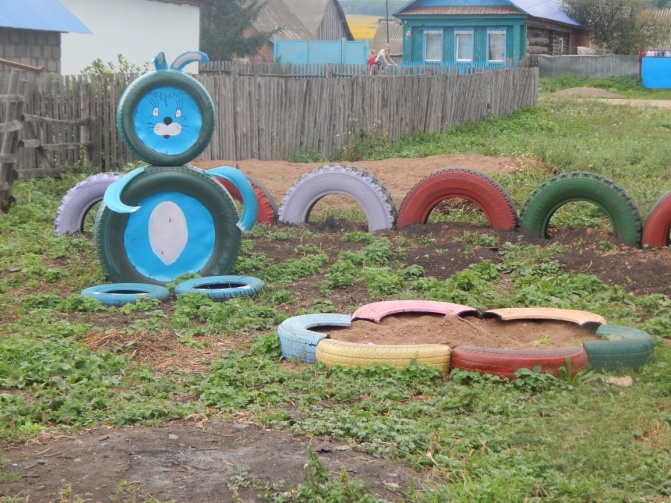 